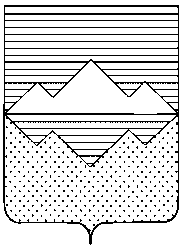 АДМИНИСТРАЦИЯСАТКИНСКОГО МУНИЦИПАЛЬНОГО РАЙОНАЧЕЛЯБИНСКОЙ ОБЛАСТИПОСТАНОВЛЕНИЕОт «13» марта 2020 года № 145г. СаткаО   внесении изменений в   Административный регламент по предоставлению  муниципальной услуги      «Выдача    разрешения   на    ввод   в эксплуатацию       объектов          капитального        строительства»   на  территории   Саткинского   муниципального   районаВ соответствии с Федеральным законом Российской Федерации от 27.07.2010               № 210 – ФЗ «Об организации предоставления государственных  и муниципальных услуг», Федеральным законом от 27.12.2019 № 472 – ФЗ «О внесении изменений в Градостроительный кодекс Российской Федерации и отдельные законодательные акты Российской Федерации», руководствуясь Уставом Саткинского муниципального района, протестом Саткинской городской прокуратуры Челябинской области № 9 – 2020 от 03.03.2020ПОСТАНОВЛЯЮ:1. Внести в Административный регламент  по предоставлению муниципальной услуги        «Выдача разрешения на  ввод  в эксплуатацию  объектов  капитального строительства» на территории Саткинского муниципального района, утвержденного постановлением Администрации Саткинского муниципального района от 23.12.2016 № 924, изменение в подпункте 1 пункта 47 слова «7 рабочих дней» заменить словами «5 рабочих дней».2. Отделу организационной и контрольной работы Управления делами и организационной работы Администрации Саткинского муниципального района (Корочкина Н.П.) обеспечить опубликование настоящего постановления в газете Саткинский рабочий и на официальном сайте Администрации Саткинского муниципального района.3. Контроль за исполнением настоящего постановления возложить на первого заместителя Главы Саткинского муниципального района Баранова П.А.  4. Настоящее постановление вступает в силу с даты подписания. Глава Саткинского муниципального района                                                   А.А. Глазков